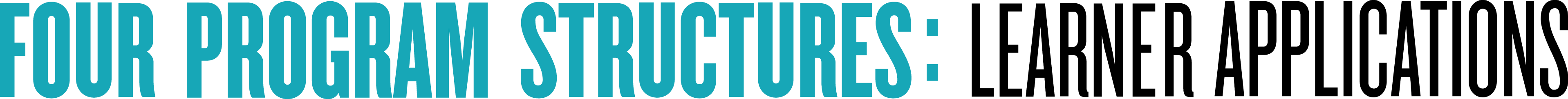 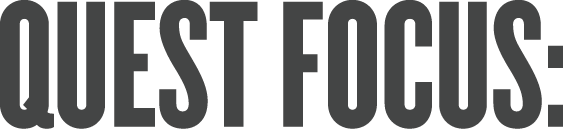 Comparative Population Growth Policies (17 UN Goals)Comparative Population Growth Policies (17 UN Goals)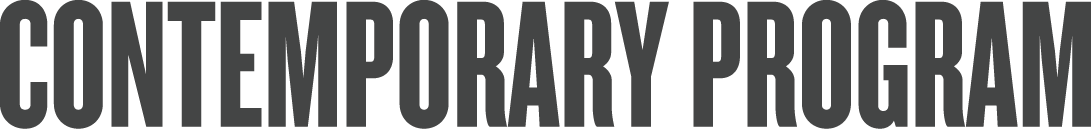 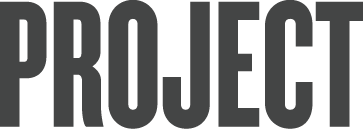 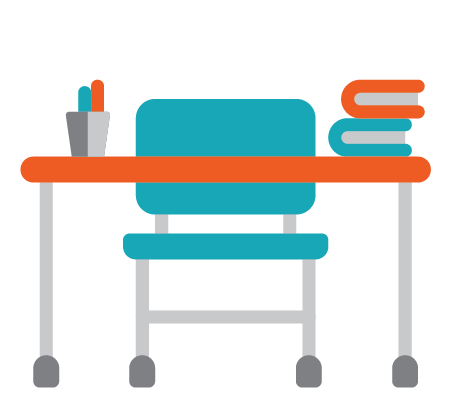 Physical: 
Wide range of physical learning spaces on campus to match experiencePhysical settings off campus/ community/ place-basedField studiesPhysical: 
Wide range of physical learning spaces on campus to match experiencePhysical settings off campus/ community/ place-basedField studiesStudents draft plans in the seminar roomMedia room with green screen to create documentary SPACEVirtual spaces 24/7 SynchronousAsynchronousVirtual spaces 24/7 SynchronousAsynchronousInterview experts on virtual platform- Google HangoutStudents will investigate policies via using “International Country Codes”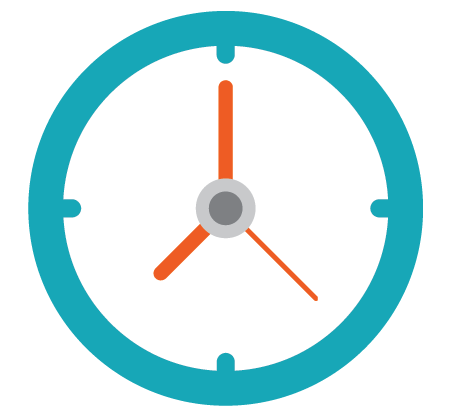 Task determines timeTeachers work with students to bid for on-site segments over week and month in schoolIndependent self-monitoring off campusTask determines timeTeachers work with students to bid for on-site segments over week and month in schoolIndependent self-monitoring off campusFormal planned seminar during inquiry blockVirtual sessions are synchronous with global policy network teams in range of countries- some at school/ others evenings given time zones.Net based policy search - independently organized and monitoredTIMETask determines timeTeachers work with students to bid for on-site segments over week and month in schoolIndependent self-monitoring off campusTask determines timeTeachers work with students to bid for on-site segments over week and month in schoolIndependent self-monitoring off campusFormal planned seminar during inquiry blockVirtual sessions are synchronous with global policy network teams in range of countries- some at school/ others evenings given time zones.Net based policy search - independently organized and monitored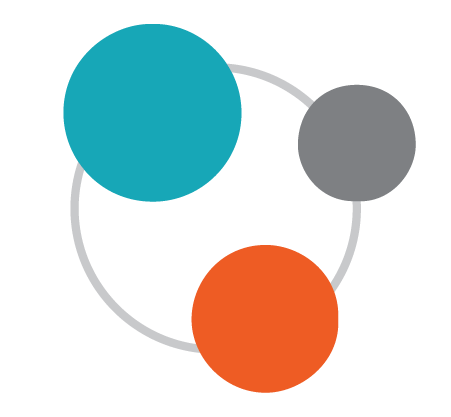 Personalized: on-site/virtualField experience based on questMulti-age based on learning progressionsGrouping with virtual network on an ongoing basis Individual connection with open public site 
Personalized: on-site/virtualField experience based on questMulti-age based on learning progressionsGrouping with virtual network on an ongoing basis Individual connection with open public site 
Students are grouped by inquiry team for seminar;  Individual students conduct virtual interviews with global network teammates from host country schools.  Students seek member spaces in networks with common interestsGROUPINGPersonalized: on-site/virtualField experience based on questMulti-age based on learning progressionsGrouping with virtual network on an ongoing basis Individual connection with open public site 
Personalized: on-site/virtualField experience based on questMulti-age based on learning progressionsGrouping with virtual network on an ongoing basis Individual connection with open public site 
Students are grouped by inquiry team for seminar;  Individual students conduct virtual interviews with global network teammates from host country schools.  Students seek member spaces in networks with common interests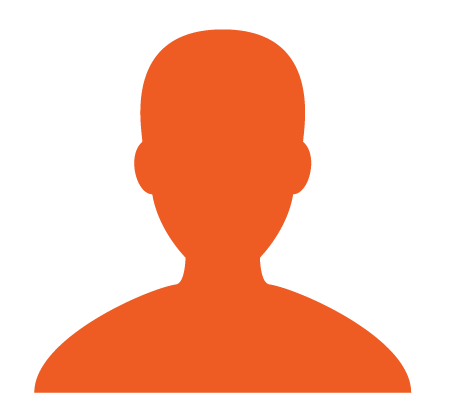 Teacher has multiple affiliations:Inquiry quest groupsCoaching individuals Virtual/onsite direct teachingSeminar/webinarGlobal cyber facultyTeacher has multiple affiliations:Inquiry quest groupsCoaching individuals Virtual/onsite direct teachingSeminar/webinarGlobal cyber facultyInquiry adviser co-creates/facilitatesTeachers on team run seminars on key knowledge pointsVirtual experts from think tanksOrganizations involved with population policy developmentTeachers network with professionals for growth and common interestPERSONNELTeacher has multiple affiliations:Inquiry quest groupsCoaching individuals Virtual/onsite direct teachingSeminar/webinarGlobal cyber facultyTeacher has multiple affiliations:Inquiry quest groupsCoaching individuals Virtual/onsite direct teachingSeminar/webinarGlobal cyber facultyInquiry adviser co-creates/facilitatesTeachers on team run seminars on key knowledge pointsVirtual experts from think tanksOrganizations involved with population policy developmentTeachers network with professionals for growth and common interestA physical space is a learning space that teachers and students can design to serve diverse tasks and support more student-centered or open-ended learning experiences. The plus space extends the physical space to invite virtual networking. [Teacher Driven] The public space is an intentional and dynamic physical or virtual space that students and teachers can redesign and rearrange depending on the task. Furniture and technology vary, and everyone has access to this space. This space includes the physical and plus spaces, but it is not teacher controlled. [Teacher and Student Co-Created]Member space is the first level of affinity space. Physical and virtual member spaces are dynamic and intentional, authentically representing the task’s demands and the needs of all involved. Unlike physical member spaces, however, virtual member spaces are intuitive rather than planned and are student directed. These spaces are responsive to just-in-time student needs, and the student initiates the need. Member spaces include physical, plus, and public spaces. They are differentiated from public spaces because the student, at this level, independently knows where to seek out needed information. [Student Driven]The mentor space, the second level of affinity space, is where learners solicit information and feedback from the space’s expert or professional members or from someone with vetted credentials. This is also a space where the learned individual may be a student—particularly those who have been valued community members in a learning or member space for a long period of time, and who have built trust and demonstrated essential expertise to other members. A physical space is a learning space that teachers and students can design to serve diverse tasks and support more student-centered or open-ended learning experiences. The plus space extends the physical space to invite virtual networking. [Teacher Driven] The public space is an intentional and dynamic physical or virtual space that students and teachers can redesign and rearrange depending on the task. Furniture and technology vary, and everyone has access to this space. This space includes the physical and plus spaces, but it is not teacher controlled. [Teacher and Student Co-Created]Member space is the first level of affinity space. Physical and virtual member spaces are dynamic and intentional, authentically representing the task’s demands and the needs of all involved. Unlike physical member spaces, however, virtual member spaces are intuitive rather than planned and are student directed. These spaces are responsive to just-in-time student needs, and the student initiates the need. Member spaces include physical, plus, and public spaces. They are differentiated from public spaces because the student, at this level, independently knows where to seek out needed information. [Student Driven]The mentor space, the second level of affinity space, is where learners solicit information and feedback from the space’s expert or professional members or from someone with vetted credentials. This is also a space where the learned individual may be a student—particularly those who have been valued community members in a learning or member space for a long period of time, and who have built trust and demonstrated essential expertise to other members. A physical space is a learning space that teachers and students can design to serve diverse tasks and support more student-centered or open-ended learning experiences. The plus space extends the physical space to invite virtual networking. [Teacher Driven] The public space is an intentional and dynamic physical or virtual space that students and teachers can redesign and rearrange depending on the task. Furniture and technology vary, and everyone has access to this space. This space includes the physical and plus spaces, but it is not teacher controlled. [Teacher and Student Co-Created]Member space is the first level of affinity space. Physical and virtual member spaces are dynamic and intentional, authentically representing the task’s demands and the needs of all involved. Unlike physical member spaces, however, virtual member spaces are intuitive rather than planned and are student directed. These spaces are responsive to just-in-time student needs, and the student initiates the need. Member spaces include physical, plus, and public spaces. They are differentiated from public spaces because the student, at this level, independently knows where to seek out needed information. [Student Driven]The mentor space, the second level of affinity space, is where learners solicit information and feedback from the space’s expert or professional members or from someone with vetted credentials. This is also a space where the learned individual may be a student—particularly those who have been valued community members in a learning or member space for a long period of time, and who have built trust and demonstrated essential expertise to other members. A physical space is a learning space that teachers and students can design to serve diverse tasks and support more student-centered or open-ended learning experiences. The plus space extends the physical space to invite virtual networking. [Teacher Driven] The public space is an intentional and dynamic physical or virtual space that students and teachers can redesign and rearrange depending on the task. Furniture and technology vary, and everyone has access to this space. This space includes the physical and plus spaces, but it is not teacher controlled. [Teacher and Student Co-Created]Member space is the first level of affinity space. Physical and virtual member spaces are dynamic and intentional, authentically representing the task’s demands and the needs of all involved. Unlike physical member spaces, however, virtual member spaces are intuitive rather than planned and are student directed. These spaces are responsive to just-in-time student needs, and the student initiates the need. Member spaces include physical, plus, and public spaces. They are differentiated from public spaces because the student, at this level, independently knows where to seek out needed information. [Student Driven]The mentor space, the second level of affinity space, is where learners solicit information and feedback from the space’s expert or professional members or from someone with vetted credentials. This is also a space where the learned individual may be a student—particularly those who have been valued community members in a learning or member space for a long period of time, and who have built trust and demonstrated essential expertise to other members. 